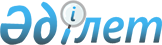 О внесении изменений в постановление акимата города Астаны от 20 февраля 2004 года № 3-1-550п "Об утверждении Правил оказания социальной помощи семьям, имеющим детей-инвалидов, воспитывающихся и обучающихся на дому"
					
			Утративший силу
			
			
		
					Постановление акимата города Астаны от 21 февраля 2014 года № 158-280. Зарегистрировано Департаментом юстиции города Астаны 18 марта 2014 года № 804. Утратило силу постановлением акимата города Астаны от 7 ноября 2017 года № 158-2291 (вводится в действие по истечении десяти календарных дней после дня его первого официального опубликования)
      Сноска. Утратило силу постановлением акимата г. Астаны от 07.11.2017 № 158-2291 (вводится в действие по истечении десяти календарных дней после дня его первого официального опубликования).
      В соответствии со статьями 10 и 11 Закона Республики Казахстан от 11 июля 2002 года "О социальной и медико-педагогической коррекционной поддержке детей с ограниченными возможностями", статьями 16, 29 Закона Республики Казахстан от 13 апреля 2005 года "О социальной защите инвалидов в Республике Казахстан" акимат города Астаны ПОСТАНОВЛЯЕТ:
      1. Внести в постановление акимата города Астаны от 20 февраля 2004 года № 3-1-550п "Об утверждении Правил оказания социальной помощи семьям, имеющим детей-инвалидов, воспитывающихся и обучающихся на дому" (зарегистрировано в Реестре государственной регистрации нормативных правовых актов 10 марта 2004 года № 314, опубликовано в газетах "Астана хабары" от 30 марта 2004 года № 41 и "Вечерняя Астана" от 30 марта 2004 года № 35) следующие изменения:
      в Правилах оказания социальной помощи семьям, имеющим детей-инвалидов, воспитывающихся и обучающихся на дому (далее – Правила), утвержденных вышеуказанным постановлением:
      преамбулу Правил изложить в следующей редакции:
      "Настоящие Правила разработаны в соответствии с законами Республики Казахстан от 23 января 2001 года "О местном государственном управлении и самоуправлении в Республике Казахстан", от 11 июля 2002 года "О социальной и медико-педагогической коррекционной поддержке детей с ограниченными возможностями", от 13 апреля 2005 года "О социальной защите инвалидов в Республике Казахстан";
      пункт 11 изложить в следующей редакции:
      "11. Назначение социальной помощи осуществляется с месяца обращения, но не ранее возникновения права на ее получение, на срок, указанный в заключении о необходимости воспитания и/или обучения ребенка-инвалида на дому, выданном психолого-медико-педагогической консультацией при Государственном учреждении "Управление образования города Астаны".".
      2. Руководителю Государственного учреждения "Управление занятости и социальных программ города Астаны" произвести государственную регистрацию настоящего постановления в органах юстиции с последующим его опубликованием в официальных и периодических печатных изданиях, а также на интернет-ресурсе, определяемом Правительством Республики Казахстан, и на интернет-ресурсе акимата города Астаны.
      3. Контроль за исполнением настоящего постановления возложить на заместителя акима города Астаны Балаеву А.Г.
      4. Настоящее постановление вступает в силу со дня государственной регистрации в органах юстиции и вводится в действие по истечении десяти календарных дней со дня первого официального опубликования.
					© 2012. РГП на ПХВ «Институт законодательства и правовой информации Республики Казахстан» Министерства юстиции Республики Казахстан
				
Аким
И. Тасмагамбетов